Smlouva č. 08016911 o poskytnutí podporyze Státního fondu životního prostředí ČRv rámci Operačního programu Životní prostředíI.Smluvní strany 1.Státní fond životního prostředí České republikyse sídlem Kaplanova 1931/1, 148 00 Praha 11(korespondenční adresa : Olbrachtova 2006/9, 140 00 Praha 4)IČ : 00020729zastoupený ředitelem Mgr. Liborem M i c h á l k e m (dále jen "SFŽP", nebo "Fond")bankovní spojení : Česká národní banka, číslo účtu : 9025001/0710 (dále jen "účet Fondu") variabilní symbol : viz bod 20.aOBEC STAROVICEkontaktní adresa: Obecní úřad Starovice, Starovice 180, 69301 Starovice IČ: 00283584zastoupena starostou Antonínem K a d l e c e m (dále jen "příjemce podpory")bankovní spojení : Komerční banka, a.s., číslo účtu XXXXXXX elektronická adresa (e-mail) : XXXXXXXvariabilní symbol : viz bod 20. se dohodly takto :II.Preambule, předmět a účel smlouvy 2.Podpora, kterou se zabývá tato smlouva, je poskytována v rámci Operačního programu Životní prostředí (dále jen “OPŽP“), Prioritní osa 1 - Zlepšování vodohospodářské infrastruktury a snižování rizika povodní (FS), oblast podpory 1.1 - Snížení znečištění vod. Podkladem pro její poskytnutí je žádost příjemce podpory, akceptovaná Fondem dne 24.7.2008.Podpora z Fondu je poskytována v režimu zákona č. 388/1991 Sb. (zákon o Státním fondu životního prostředí České republiky) ve znění pozdějších předpisů na základě rozhodnutí ministra životního prostředí č. 7/2007 -SFŽP ze dne 28.1.2009 o poskytnutí podpory ze Státního fondu životního prostředí ČR a Směrnice MŽP č. 7/2007 o předkládání žádostí a o poskytování prostředků pro projekty z OPŽP včetně spolufinancování ze SFŽP a státního rozpočtu České republiky - kapitoly 315 (životní prostředí).Ve věcech této smlouvy budou jednat osoby písemně pověřené příslušnou smluvní stranou. V pověření bude uvedeno vždy jméno a funkce pověřené osoby, rozsah jejího oprávnění jednat jménem smluvní strany a její podpisový vzor.3.Fond se zavazuje poskytnout příjemci podporydotaci ve výši 2 877 329,41 Kč(slovy dvamilionyosmsetsedmdesátsedmtisíctřistadvacetdevětkorunčeskýchčtyřicetjedenhaléř). aúročenou půjčku ve výši 5 754 658,83 Kč(slovy : pětmilionůsedmsetpadesátčtyřitisícešestsetpadesátosmkorunčeskýchosmdesáttřihaléře) úročenou roční úrokovou sazbou 1,00 % (slovy: jedna procent).Podpora (souhrnně je tak označována dotace a půjčka) je určena výhradně na akci"ČOV a kanalizace Starovice"(dále jen "akce").Konstatuje se, že dotace je určena na spolufinancování akce, půjčka je určena na posílení vlastních zdrojů příjemce podpory a příjemci podpory má být poskytnuta rovněž dotace ze státního rozpočtu na předfinancování výdajů, které mají být kryty prostředky z rozpočtu Evropské unie, a to prostředky Fondu soudržnosti (dále jen dotace ze státního rozpočtu). Dotace ze státního rozpočtu bude poskytnuta na základě Rozhodnutí MŽP o poskytnutí dotace ev.č. EDS/SMVS 115D112000139 (dále jen “rozhodnutí MŽP“) a bude činit maximálně 48 914 600,00 Kč.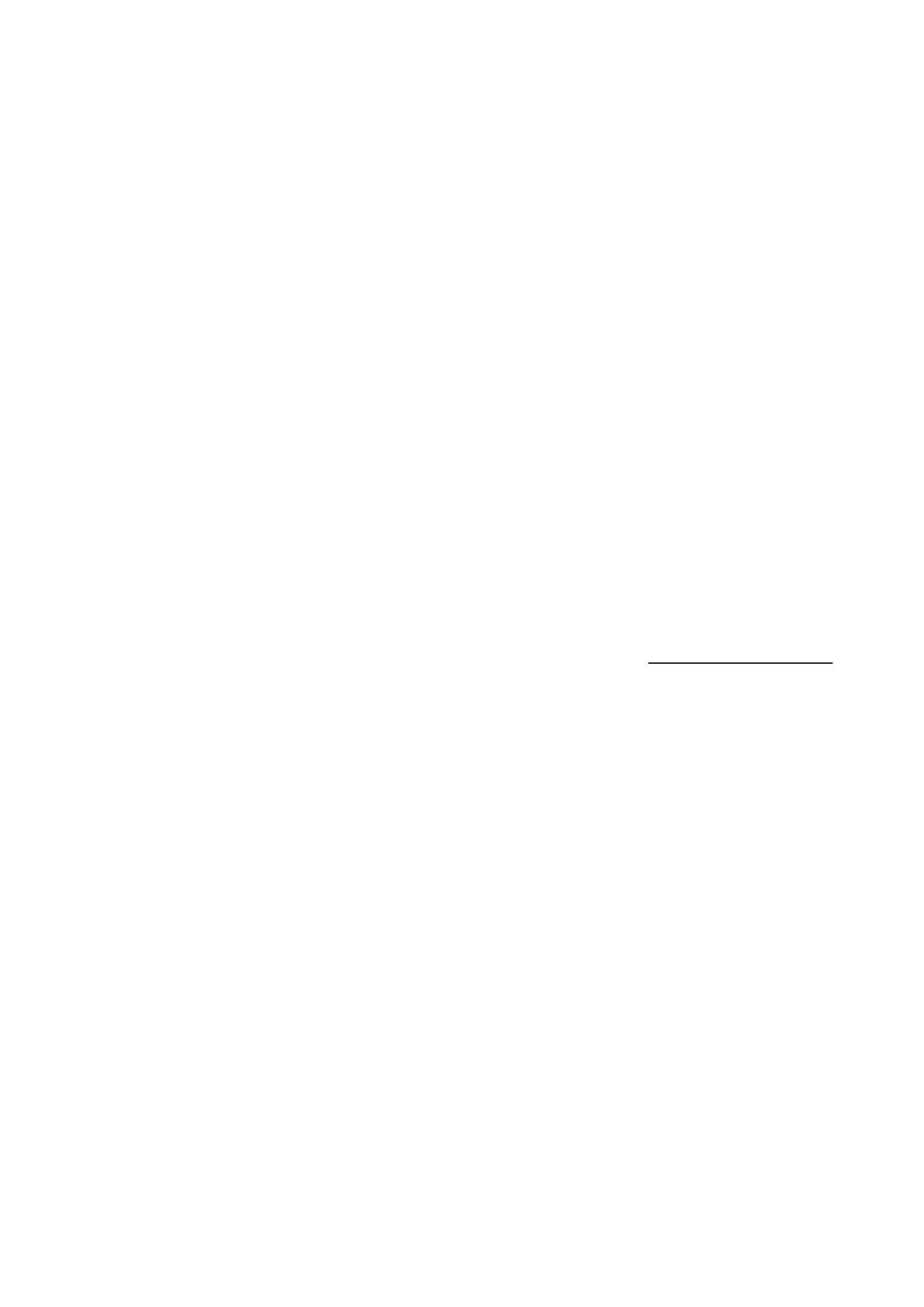 4.Dotace představuje 4,3 % celkových způsobilých výdajů a 5 % celkových způsobilých veřejných výdajů. Půjčka představuje 8,6 % celkových způsobilých výdajů a 10 % celkových způsobilých veřejných výdajů. Celkové způsobilé výdaje činí 66 922 418,00 Kč, celkové způsobilé veřejné výdaje činí57 546 588,24 Kč. Uvedené částky způsobilých výdajů vycházejí z předpokládaných nákladů akce. Skutečná výše podpory je limitována jak uvedenými procentními podíly, tak částkami uvedenými v bodu 3. Pokud skutečné způsobilé výdaje (a to i průběžně, v průběhu realizace akce) překročí uvedené způsobilé výdaje (popřípadě jejich část odpovídající postupu realizace akce), uhradí příjemce podpory částku tohoto překročení z vlastních zdrojů. Pokud Fondem uznané způsobilé výdaje budou nižší než uvedené způsobilé výdaje, procentní podíl podpory se nemění, to znamená, že podpora se úměrně sníží.Při určování uznaných způsobilých výdajů a z nich odvozené výše podpory se bude vždy vycházet ze skutečných nákladů akce snížených o položky, které není možno hradit z podpory. Postup pro určení způsobilých výdajů je uveden v technické a finanční příloze rozhodnutí MŽP.Pokud poskytnutá podpora bude propočtena z nákladů akce zahrnujících daň z přidané hodnoty, pak v případě, že příjemci podpory vznikne nárok na odpočet daně z přidané hodnoty, bude povinen odpovídající částku podpory vrátit.Standardní náležitosti této smlouvy (nestanoví-li Fond jinak) budou vyřizovány prostřednictvím elektronického prostředí BENE-FILL (přístupné přes internetovou stránku http://benefill.opzp.cz). Pokyny a informace Fondu podané prostřednictvím elektronického prostředí BENE-FILL mají stejnou závaznost jako pokyny a informace podané písemnou formou. Pokud jde o závazná podání příjemce podpory vytvořená s využitím tohoto prostředí, budou mít běžnou listinnou podobu.III.Základní závazky a další povinnosti příjemce podpory 5.Příjemce podpory je povinen zabezpečit následující :Akce bude realizována v souladu s předloženou žádostí , jejími přílohami a touto smlouvou tak, aby byl splněn účel, pro který je podpora dle této smlouvy poskytována. Tento účel je charakterizován v technické a finanční příloze rozhodnutí MŽP.Akce bude provedena dle dokumentace uvedené v technické a finanční příloze rozhodnutí MŽP (oddíl Soupis dodaných podkladů charakterizujících akci), jejích případných změn a doplňků odsouhlasených Fondem.- Akce bude provedena v souladu s předloženou žádostí.strana 3Akce bude realizována v předpokládaném rozsahu, tj.výstavba mechanicko-biologické ČOV o kapacitě 1075 EO,výstavba kanalizace v délce 5,18 km.Realizací akce bude vytvořen předpoklad pro připojení 925 EO.Na ČOV Starovicebude možno odstranit 36,65 t/rok CHSKCr a 17,60 t/rok NL.Po dokončení akce bude likvidace odpadních vod v souladu s vodním zákonem (č. 254/2001 Sb.) v platném znění a jeho prováděcími předpisy.Bude zajištěn řádný dozor v průběhu výstavby.Účel, pro který je poskytována dotace dle této smlouvy, bude řádně plněn nejméně po dobu 10 let od ukončení realizace akce. Po tuto dobu bude rovněž zachována stálost operace definovaná v čl. 57 Nařízení Rady (ES) č. 1083/2006 o obecných ustanoveních o Evropském fondu pro regionální rozvoj, Evropském sociálním fondu a Fondu soudržnosti a o zrušení nařízení Rady (ES) č. 1260/1999(dále jen “Obecné nařízení“).- Nejpozději měsíc po ukončení realizace akce (pokud Fond nepovolí jiný termín) se příjemce podpory stane (pokud jím již není) vlastníkem předmětu podpory, (s výjimkou pozemků, kterými je vedena kanalizace).Příjemce podpory je rovněž povinen zabezpečit, že předmět podpory (s výjimkou pozemků, kterými je vedena kanalizace) nebude převeden na jinou osobu (ani právně zatížen, zejména zastaven ve prospěch jiné osoby) nejméně po dobu 10 let od ukončení realizace akce. Po tutéž dobu zabezpečí řádný provoz předmětu podpory.Pro tento účel se předmětem podpory rozumí věci pořizované (či rekonstruované, upravené, nebo jinak výrazně zhodnocené) s podporou podle této smlouvy, jakož i budovy (stavby) a pozemky, ve kterých (na kterých) mají být umístěny.Vodohospodářská infrastruktura bude nejméně po dobu deseti let od ukončení realizace akce provozována v rámci oddílného modelu, tzn., že ji bude provozovat subjekt, který je odlišný od příjemce podpory a který příjemce podpory neovládá ze 100%. V průběhu uvedené doby nesmí být uplatněn jiný model provozování, a to ani přímo, ani skrytě (k modelům provozování infrastruktury viz "Metodika pro žadatele rozvádějící podmínky přílohy č. 7 OPŽP" zveřejněná na internetové stránce http://www.opzp.cz, dále jen "Metodika"). Pro účely této smlouvy se vodohospodářskou infrastrukturou rozumí veškerá infrastruktura, která je předmětem smlouvy o provozování, na základě které bude provozována infrastruktura spolufinancovaná touto podporou.Příjemce podpory za podmínek stanovených Fondem zajistí plnění požadavků nejlepší mezinárodní praxe v oboru a soulad provozu vodohospodářské infrastruktury s požadavky přílohy č. 7 OPŽP a Metodiky.Příjemce podpory zajistí, že bude po dobu nejméně 10 let od ukončení realizace akce zabezpečena finanční udržitelnost projektu, zejména bude zajištěna tvorba nájemného ve složce dodávek pitné vody [a/nebo] odvádění a čištění odpadních vod konzistentního s finanční analýzou k určení míry podpory z OPŽP. Tato výše nájemného je zakotvená ve finančním modelu, který tvoří povinnou součástí provozní smlouvy a který je předmětem schválení Fondu (dále jen "finanční model"). Následné snížení nájemného pod tuto výši je přípustné pouze z důvodu (a) dosažení cen, které nepřekročí hranice sociální únosnosti, vypočtené dle metodiky finanční analýzy, nebo (b) dosažení cen, které prokazatelně vytvářejí zdroje pro správu, obnovu a případné rozšíření vodovodů a kanalizací minimálně ve výši "plných odpisů". V obou případech je nezbytné, aby bylo Fondu předloženo vysvětlení odchylky alespoň tři měsíce před vyhlášením nových cen a aby Fond odsouhlasil navrženou odchylku předem. K tomu viz ustanovení bodu 6. - oddílu B písm. c) a oddílu D písm. c) této smlouvy.Příjemce podpory předloží Fondu ke schválení podklady k výběrovému řízení a jeho dokumentace včetně návrhu smlouvy o provozování odpovídající požadavkům Metodiky, a to v dostatečném předstihu před zahájením výběrového řízení na provozovatele Infrastruktury za účelem umožnění jejich kontroly; dílčí podklady a dokumentaci k výběrovému řízení je příjemce podpory povinen předložit v termínech uvedených v "Čestném prohlášení o způsobu zajištění budoucího provozu investice s výběrem nového provozovatele v rámci oddílného modelu - harmonogramu" předloženém Příjemcem dotace před vydáním Rozhodnutí o poskytnutí dotace. Změny v harmonogramu podléhají předchozímu souhlasu Fondu.Příjemce podpory v řádném výběrovém řízení provedeném v souladu s aplikovatelnými účinnými právními předpisy vybere nového provozovatele a uzavře novou smlouvu o provozování a dále předloží platně uzavřenou smlouvu o provozování a dokumentaci výběrového řízení Fondu, a to nejpozději do kolaudačního souhlasu infrastruktury spolufinancované touto podporou nebo do lhůty pro ukončení projektu formou Závěrečného vyhodnocení akce uvedené v této smlouvě, podle toho co nastane dříve.Nájemné z provozování vodohospodářské infrastruktury bude použito pouze pro správu, obnovu a případné rozšíření vodovodů [a/nebo] kanalizace, a to za podmínek stanovených Fondem.Příjemce podpory je povinen veškeré změny ve smlouvě o provozování, které mohou ovlivnit plnění podmínek přijatelnosti Projektu v rámci Operačního programu Životní prostředí a soulad s Metodikou, uskutečnit pouze se souhlasem Fondu.Podklady k závěrečnému vyhodnocení akce (návrh dokumentace závěrečného vyhodnocení akce) v rozsahu podle příslušné přílohy aktuální Směrnice MŽP budou Fondu předloženy do 31. 01. 2013.Fond není povinen vydat protokol o závěrečném vyhodnocení akce dříve, než obdrží veškeré požadované podklady a informace, na základě kterých bude moci jednoznačně rozhodnout o plnění podmínek této smlouvy. Fond na vyžádání příjemce podpory vydá potvrzení o tom, že veškeré požadované podklady a informace obdržel. Fond není povinen vydat protokol o závěrečném vyhodnocení akce rovněž v případě, že příjemce je v prodlení s plněním finančních závazků vůči Fondu. Protokol o závěrečném vyhodnocení akce bude obsahovat vyúčtování čerpaných prostředků, vyhodnocení plnění smluvních podmínek a případné rozhodnutí o vrácení zálohově poskytnuté podpory z Fondu či její části.Zvláštní ujednání k písm. b) :Souhlas s případnými změnami a doplňky dokumentace může být podmíněn odpovídajícím snížením podpory.6.Další povinnosti příjemce podpory - při nakládání s poskytnutými prostředky.Příjemce podpory je povinen poskytnuté finanční prostředky použít výhradně k stanovenému účelu. Podpora je určena pouze pro způsobilé, oprávněné, účelné, nezbytné, skutečně vynaložené a řádně prokázané výdaje na dodávky, služby a stavební (popřípadě jiné) práce, kterými je akce realizována.Příjemce podpory je povinen poskytnuté finanční prostředky použít k úhradě příslušných nákladů nejpozději do 10 pracovních dnů od data jejich poskytnutí a v téže lhůtě poskytnout Fondu bankovní výpisy dokládající kompletní úhradu dané fakturace dodavateli jak z prostředků podpory, tak i podíl ostatních vlastních zdrojů. Pokud příjemce podpory obdrží finanční prostředky až po uskutečnění příslušných výdajů, pak jako použití poskytnutých finančních prostředků bude posuzována odpovídající, příjemcem podpory již provedená, úhrada příslušných nákladů.Příjemce podpory je povinen vrátit poskytnuté finanční prostředky, popřípadě jejich část, jestliže pomine účel, pro který je podpora poskytována, a to nejpozději do 30 dnů ode dne, kdy se příjemce podpory o této skutečnosti dozví. Stejně je povinen postupovat i v případě, že oprávněná potřeba použít poskytnuté peněžní prostředky pomine pouze na přechodnou dobu.Příjemce podpory je povinen vrátit tu část poskytnutých finančních prostředků, která odpovídá případnému překročení procentního podílu uvedeného v této smlouvě, a to do 30 dnů ode dne, kdy tuto skutečnost zjistí. Stejně je povinen postupovat v případě, že zjistí překročení nominální výše podpory (hodnotí se zvlášť dotace a zvlášť půjčka), která měla být v dané etapě realizace akce poskytnuta.Další povinnosti příjemce podpory v souvislosti s kontrolou, účetnictvím a výkazní činností.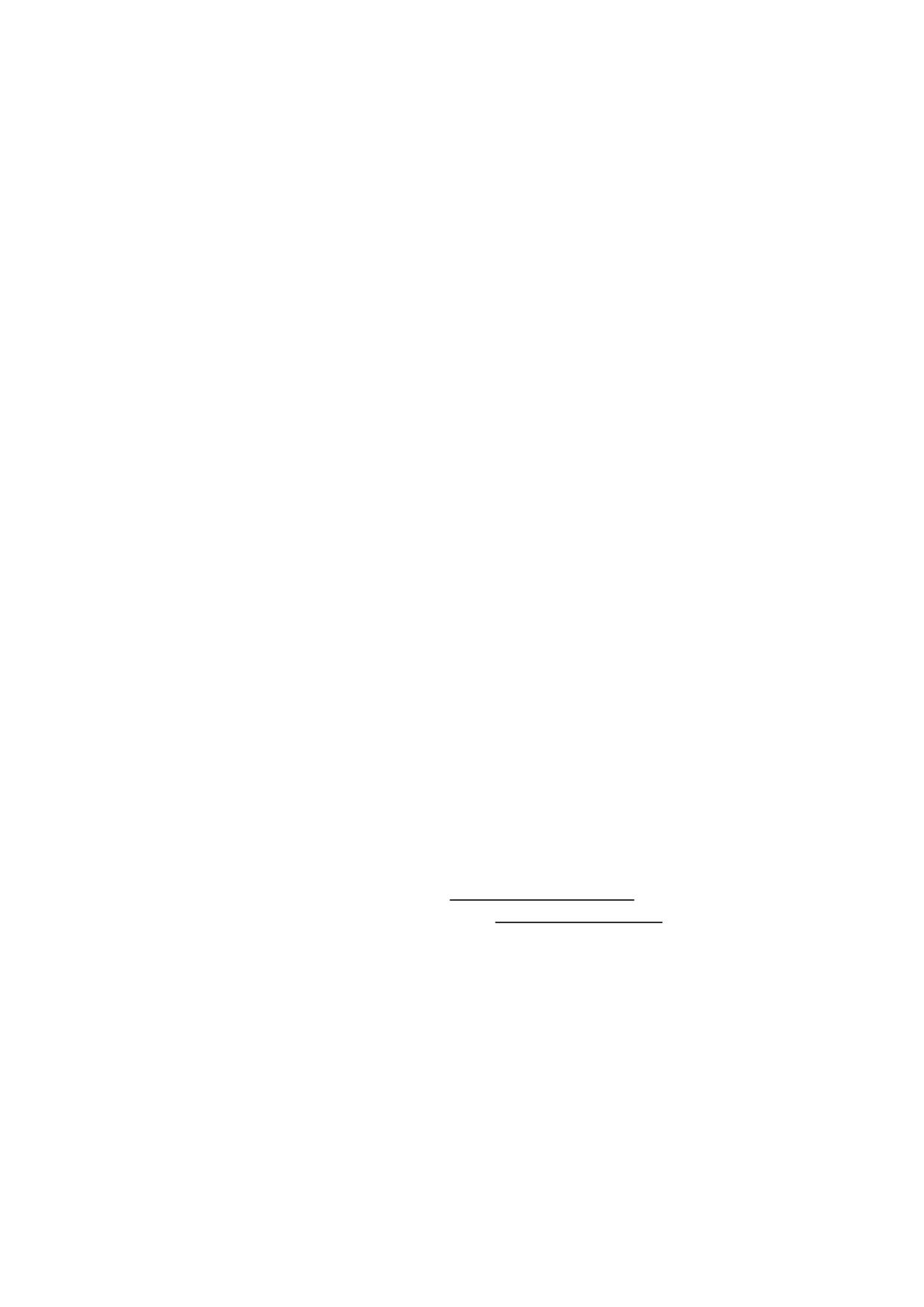 Příjemce podpory je povinen umožnit zástupcům Fondu provádět věcnou, finanční a účetní kontrolu v průběhu realizace akce i po jejím dokončení, a to v takovém rozsahu (i pokud jde o poskytnutí příslušných dokladů), aby mohly být objasněny všechny okolnosti, týkající se plnění povinností příjemce podpory vyplývajících z této smlouvy. K tomu je rovněž povinen poskytnout potřebnou součinnost.Aby kontrola mohla být prováděna i po ukončení akce, je příjemce podpory povinen uchovávat veškeré doklady a písemnosti potřebné k řádnému provedení kontroly po dobu 3 let od uzavření OPŽP podle čl. 89 odst. 3 Obecného nařízení, nejméně však po dobu 10 let následujících po roce, ve kterém obdrží protokol o závěrečném vyhodnocení akce. Informace o uzavření OPŽP bude zveřejněna na internetových stránkách Fondu.Příjemce podpory je povinen bezodkladně informovat Fond o všech provedených kontrolách ze strany jiných subjektů než Fondu, o všech navržených opatřeních k nápravě a o jejich splnění. Je rovněž povinen realizovat veškerá opatření k nápravě uložená Fondem, a to v požadovaném termínu, rozsahu a kvalitě, a informovat Fond o jejich splnění.Příjemce podpory je povinen řádně účtovat o veškerých příjmech a výdajích, resp. výnosech a nákladech. Příjemce podpory je povinen vést účetnictví v souladu se zákonem č. 563/1991 Sb., o účetnictví, ve znění pozdějších předpisů a vést analytickou evidenci s vazbou na akci.Příjemce podpory je rovněž povinen uchovávat účetní záznamy vztahující se k akci v elektronické podobě.Příjemce podpory musí být schopen průkazně všechny účetní operace dokladovat dle relevantních nařízení ES, zákonů uvedených v písm. d) a podle Metodiky finančních toků a kontroly programů spolufinancovaných ze strukturálních fondů, Fondu soudržnosti a Evropského rybářského fondu na programové období 2007-2013 vydanou Ministerstvem financí (dále jen “Metodika finančních toků“) při následných kontrolách a auditech. Příjemce podpory je povinen v účetní nebo daňové evidenci vést a řádně vykazovat veškeré způsobilé i nezpůsobilé výdaje akce včetně dokladů o úhradě výdajů, a to jak v případě dodavatelského způsobu realizace akce, tak v případě (je-li tento způsob realizace Fondem odsouhlasen) věcných příspěvků nebo osobních nákladů (prací svépomocí), které jsou definovány v kapitole 5 Implementačního dokumentu OPŽP.Příjemce podpory je povinen předkládat Fondu pravidelné monitorovací zprávy. Bližší pokyny a náležitosti těchto zpráv (včetně formuláře) jsou k dispozici v elektronickém prostředí BENE- FILL (přístupné přes internetovou stránku http://benefill.opzp.cz) a v závazných pokynech aktuálně zveřejňovaných na internetové stránce http://www.opzp.cz. Příjemce podpory je rovněž povinen předkládat Fondu roční finanční vypořádání vztahů vzniklých na základě rozhodnutí o poskytnutí podpory a dle této smlouvy. K obsahu ročního finančního vypořádání může Fond vydat příjemci podpory závazné pokyny (včetně případného harmonogramu).Příjemce podpory je povinen na žádost a podle pokynů Fondu poskytovat Fondu potřebné informace (včetně požadovaných výkazů), na základě kterých bude Fond moci zabezpečit řádně svoji účetní, kontrolní a výkazní činnost, která je mu uložena.Příjemce podpory je povinen akceptovat využívání údajů v informačních systémech pro účely administrace prostředků Fondu.strana 7Příjemce podpory je povinen podporu finančně vypořádat v souladu se zákonem č. 218/2000 Sb., o rozpočtových pravidlech, ve znění pozdějších předpisů, a s vyhláškou č. 52/2008 Sb., kterou se stanoví zásady a termíny finančního vypořádání se státním rozpočtem, státními finančními aktivy nebo Národním fondem. Povinné údaje dle vyhlášky č. 52/2008 Sb. je příjemce dotace povinen poskytovateli dotace předložit v souladu s lhůtami stanovenými vyhláškou.Další povinnosti příjemce podpory - související s realizací akce.Příjemce podpory je povinen dodržovat pravidla pro zadávání zakázek stanovená v čl. 7 Směrnice MŽP č. 7/2007, a to i v průběhu realizace akce. Přitom je povinen vždy dodržovat zásady transparentnosti, rovného zacházení a zákazu diskriminace.Příjemce podpory je povinen zabezpečit, aby byly uhrazeny veškeré náklady akce, a to i náklady přesahující způsobilé výdaje, a to i v průběhu realizace akce.K zamezení dvojího financování smí příjemce podpory čerpat na výdaje akce pouze podporu v rámci OPŽP. Příjemce podpory není oprávněn na akci čerpat prostředky z jiných finančních nástrojů Evropských společenství či národních programů Fondu.Příjemce podpory je povinen bez zbytečného odkladu požádat Fond o změnu této smlouvy v případě takových změn skutečností či podmínek v ní předpokládaných, které by příjemci podpory znemožnily splnit jeho povinnosti stanovené tímto rozhodnutím (u povinností vázaných na konkrétní termín před uplynutím příslušného termínu v takovém předstihu, aby bylo možno žádost řádně posoudit a vyřídit).Příjemce podpory je povinen Fondu sdělovat pouze pravdivé, nezkreslené a úplné informace týkající se skutečností, kterými se tato smlouva zabývá.Příjemce podpory je povinen při nakládání s podporou poskytnutou podle této smlouvy dodržovat pravidla upravená programovým dokumentem OPŽP, Implementačním dokumentem OPŽP, aktuální Metodikou finančních toků a Směrnicí MŽP.Příjemce podpory je povinen po celou dobu realizace akce dodržovat politiky Evropských společenství, zejména pravidla hospodářské soutěže, platné předpisy upravující veřejnou podporu, pravidla zadávání veřejných zakázek, principy ochrany životního prostředí a prosazování rovných příležitostí mezi muži a ženami. Přitom se zohlední, má-li toto dodržování opodstatnění s ohledem na charakter akce.Příjemce podpory je povinen pořizovat průběžnou fotodokumentaci z realizace akce, přitom respektovat případné požadavky Fondu na její obsah a vypovídací hodnotu a na požádání ji poskytnout Fondu ke kontrolním účelům.Příjemce podpory je povinen provádět propagaci akce v souladu s Obecným nařízením a nařízením Komise (ES) č. 1828/ 2006 kterým se stanoví prováděcí pravidla k Obecnému nařízení a v souladu se závaznými pokyny Fondu, které mohou přesáhnout rámec stanovený uvedenými dokumenty.Další povinnosti příjemce podpory.strana 8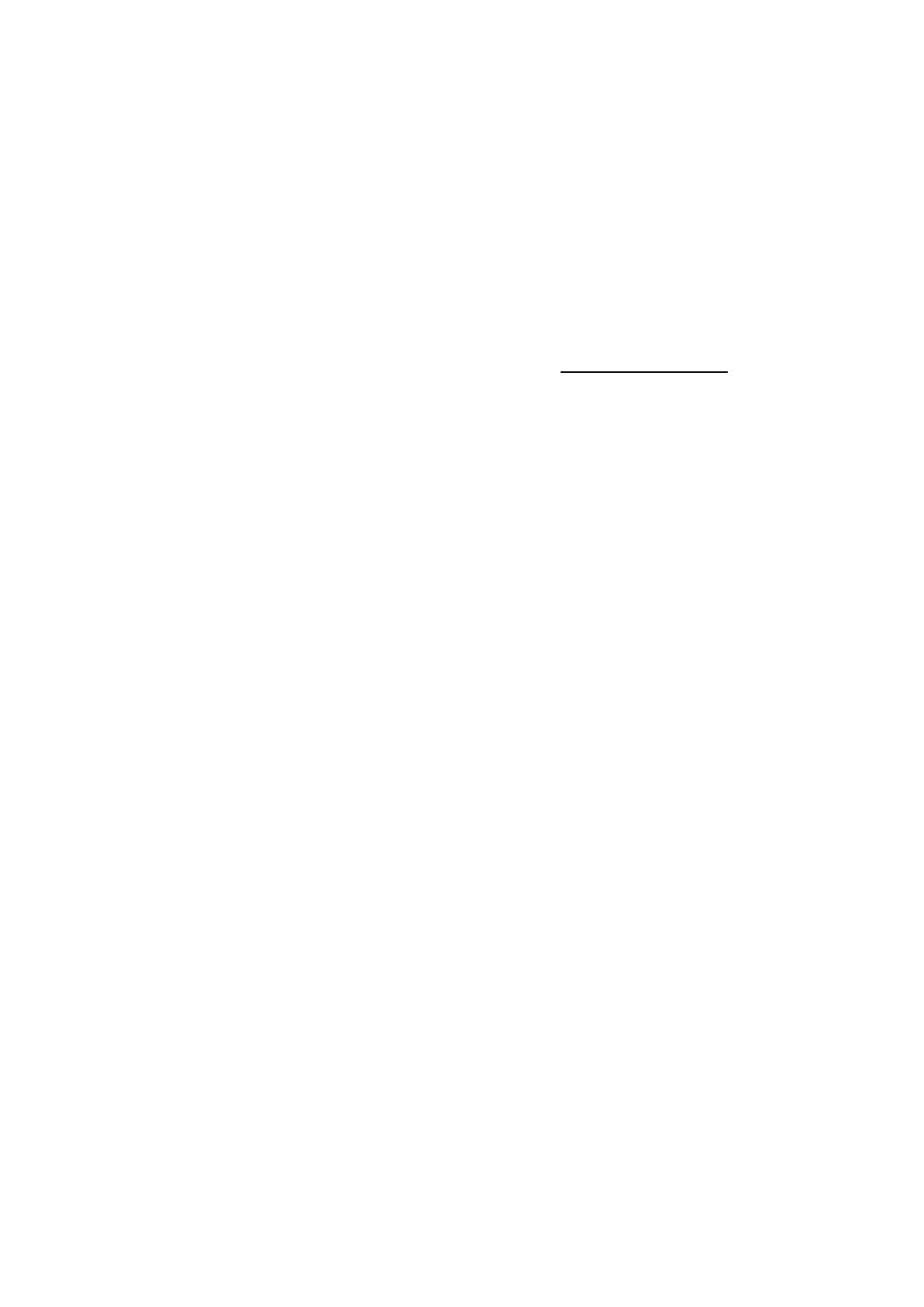 Příjemce podpory je povinen při realizaci akce a dalším plnění jejího účelu dodržovat platné právní předpisy.Příjemce podpory je povinen informovat Fond o všech okolnostech, které mají nebo by mohly mít vliv na plnění povinností příjemce podpory podle této smlouvy, včetně rozdílů proti stanovenému harmonogramu a rozsahu prací (tzv. vícepráce).Příjemce podpory je povinen řádně plnit pokyny a požadavky Fondu vydané v zájmu řádné administrace OPŽP, zejména v souvislosti s přípravou, realizací, financováním a kontrolou akce. Tyto pokyny a požadavky mohou být Fondem uplatněny obecně v rámci závazných pokynů aktuálně zveřejňovaných na internetové stránce http://www.opzp.cz, nebo individuálně vůči příjemci podpory písemnou formou, případně prostřednictvím elektronického prostředí BENE-FILL.Příjemce podpory je povinen používat ke komunikaci s Fondem elektronické prostředí BENE- FILL vždy, je-li komunikace tímto prostředím umožněna. Přitom je povinen dodržovat formu a obsah dokumentů a informací tak, jak jsou v tomto prostředí určeny. Rovněž je povinen sledovat informace předané mu na jeho elektronickou adresu, jakož i aktuální informace a instrukce uváděné v elektronickém prostředí BENE-FILL.Pro případ, že opatření, na které bude poskytnuta podpora podle této smlouvy, bude generovat příjmy, je povinen příjemce podpory po dobu pěti let od ukončení realizace akce tyto příjmy sledovat a vrátit odpovídající část podpory, pokud skutečné příjmy budou vyšší, než jaké byly očekávány před dokončením akce.IV.Čerpání podpory, vracení půjčky 7.Podpora bude poskytována bezhotovostním převodem z účtu Fondu na bankovní účet příjemce podpory uvedený v bodu 1 a v technické a finanční příloze rozhodnutí MŽP. Dotace ze státního rozpočtu bude převáděna z účtu vedeného u banky určené Ministerstvem financí.Fond bude příjemci podpory jednotlivé platby (jak dotaci ze státního rozpočtu tak podporu z Fondu) písemně (v elektronickém prostředí BENE-FILL, popřípadě běžnou nebo elektronickou poštou) avizovat. Avíza budou obsahovat m.j. datum odepsání prostředků z bankovního účtu Fondu.8.strana 9Fond bude poskytovat finanční prostředky průběžně postupem stanoveným v bodech 9. a 10. tak, aby byl dodržen poměr podpory z Fondu, dotace ze státního rozpočtu a ostatních vlastních zdrojů vyplývající z níže uvedených částek.Při splnění příslušných podmínek této smlouvy bude dotace poskytnuta takto :Kč dotace	Kč půjčkyv r. 2010	601 930,02	1 203 860,01v r. 2011	2 275 399,39	4 550 798,82O prostředky nevyčerpané v daném roce či vrácené se zvýší finanční objem následujícího roku, pokud Fond tento převod schválí ve finančně platebním kalendáři současně s určením výše dotace podle rozhodnutí MŽP.Fond není povinen podporu poskytnout, pokud příjemce podpory nesplní některou ze svých povinností, stanovených touto smlouvou.Fond není povinen poskytování podpory akce dle této smlouvy dříve, než bude vydáno rozhodnutí MŽP a zahájeno jemu odpovídající financování akce.Fond je oprávněn pozastavit (či nezahájit) poskytování podpory, pokud zjistí, že příjemce podpory neplní některou z povinností stanovených touto smlouvou, či je plnění některé povinnosti vážně ohroženo. Ustanovení bodu 12. tím není dotčeno.Fond má právo změnit financování akce, zejména změnit výši podpory z Fondu určené na jednotlivé roky realizace akce, a to v závislosti na objemu disponibilních finančních prostředků Fondu. V takovém případě Fond příjemci podpory umožní i odpovídající změnu termínů realizace akce.Fond není povinen podporu poskytnout, dokud neobdrží doklady prokazující, že tato smlouva byla uzavřena v souladu se zákonem o obcích.Pokud jde o dotaci ze státního rozpočtu ČR, předpokládá se, že bude poskytnuta takto :Kč dotace ze SRv r. 2010	10 232 810,18v r. 2011	38 681 789,82Vlastními zdroji se na financování akce bude příjemce podpory podílet v rozsahu stanoveném v technické a finační příloze rozhodnuití MŽP. Konkrétní částky na jednotlivé roky určí s ohledem na harmonogram realizace akce Fond prostřednictvím finančně platebního kalendáře.Příjemce podpory je povinen zabezpečit, aby byly uhrazeny i veškeré náklady akce přesahující Fondem uznané způsobilé výdaje, a to i v průběhu realizace akce.strana 10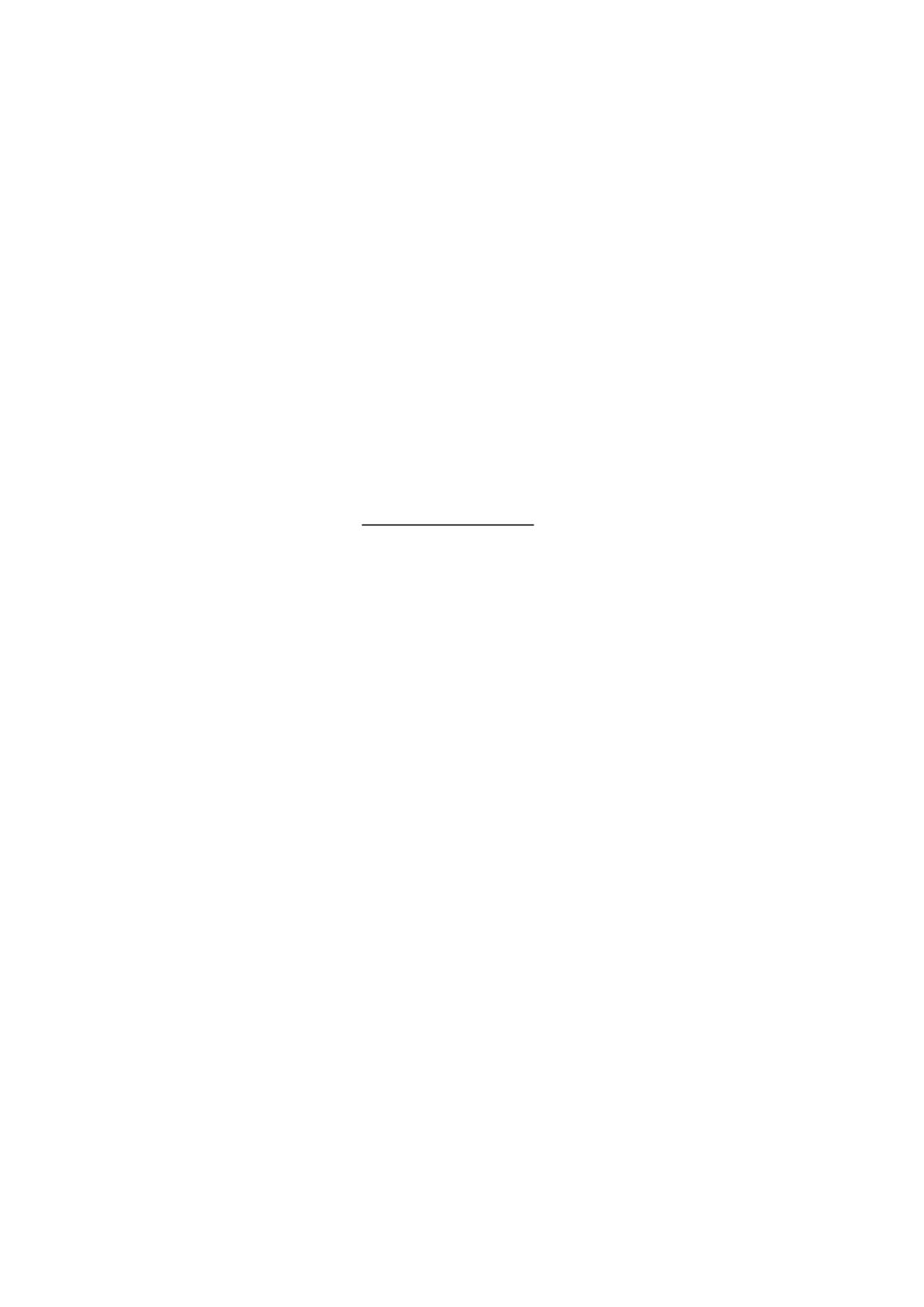 9.V průběhu roku bude Fond poskytovat podporu v závislosti na postupu realizace akce, plnění podmínek této smlouvy a možnostech Fondu. Konkrétní částky podpory budou poskytovány do úhrnné výše určené smlouvou na dané období dle Fondem schváleného finančně platebního kalendáře a na základě žádostí příjemce podpory o průběžnou platbu (dále jen "žádost o platbu"). Návrh finančně platebního kalendáře vytváří příjemce podpory a prostřednictvím elektronického prostředí BENE-FILL jej zasílá Fondu.10.V souvislosti se žádostí o platbu musí být splněny náležitosti, uvedené v závazných pokynech aktuálně zveřejňovaných na internetové stránce http://www.opzp.cz.Fond neposkytuje podporu na základě zálohových listů ani jiných dokumentů dokladujících zálohovou platbu.Žádostí o platbu příjemce podpory m.j. potvrzuje, že faktury, na jejichž úhradu má být podpora použita, odpovídají skutečným, účelně vynakládaným a uznatelným nákladům akce a skutečně provedeným výkonům a jiným skutečně provedeným dodávkám.11.Příjemce podpory bude Fondu splácet půjčené finanční prostředkyve čtvrtletních splátkách po 143 866 Kč(slovy stočtyřicettřitisíceosmsetšedesátšestkorunčeských) do zaplacení, přičemž první splátka je splatná k 31.03.2012.Pro nesplnění některé splátky je Fond oprávněn žádat zaplacení celé půjčky (jejího zbytku) a příjemce podpory je povinen takovou žádost Fondu splnit. Toto právo však může Fond použít nejpozději do splatnosti nejblíže příští splátky.Úroky se počítají ode dne připsání finančních prostředků na účet příjemce podpory do dne odepsání hrazené platby z účtu příjemce podpory.Úroky jsou splatné čtvrtletně, vždy ke konci běžného kalendářního čtvrtletí.Výpočet splátek úroků provádí sám příjemce podpory, a to podle Metodiky úrokového počtu, kterou příjemce podpory obdržel s návrhem této smlouvy.Úroky se počítají i tehdy, je-li příjemce podpory v prodlení s úhradou jistiny.strana 11V.Důsledky neplnění závazků příjemce podpory 12.Jestliže příjemce podpory nesplní některý ze závazků stanovených touto smlouvou, má Fond právo od příjemce podpory požadovat, aby ve lhůtě, kterou Fond stanoví, zálohově poskytnutou podporu či její část vrátil. Příjemce podpory je povinen tento požadavek Fondu splnit.Při stanovení konkrétní částky, která má být vrácena, Fond zohlední zejména míru (rozsah) nesplnění daného závazku a dopad na plnění základního účelu akce (t.j. dosažení věcných a ekologických parametrů akce v řádné lhůtě).Rozhodnutí o vrácení zálohově poskytnuté podpory bude součástí protokolu o závěrečném vyhodnocení akce. Pokud o vrácení zálohově poskytnuté podpory či její části rozhodne Fond před vydáním protokolu o závěrečném vyhodnocení akce, učiní tak zvláštní výzvou příjemci podpory. Ve výzvě na vrácení zálohově poskytnuté podpory či její části bude uvedena požadovaná částka, zdůvodnění a lhůta, do kdy má příjemce podpory požadovanou částku uhradit.13.V případě prodlenís použitím poskytnutých finančních prostředků podle bodu 6. oddílu A písm. b) nebos vrácením poskytnutých prostředků podle bodu 6. oddílu A písm. c) nebos vrácením poskytnutých prostředků podle bodu 6. oddílu A písm. d) nebos úhradou splátky půjčky nebo se zaplacením celé půjčky (jejího zbytku) dle bodu 11. písm. a) nebos úhradou smluvených úroků dle bodu 11. písm. b) nebos vrácením podpory z Fondu či její části dle bodu 12.bude příjemce podpory povinen zaplatit Fondu úroky z prodlení, určené předpisy práva občanského. K tomu se konstatuje, že aktuálně je výše těchto úroků z prodlení určena nařízením vlády č. 142/1994 Sb. ve znění nařízení vlády č. 163/2005 Sb.Tyto úroky z prodlení je příjemce podpory povinen vypočítat sám a uhradit je Fondu spolu s opožděně hrazenou platbou.14.Konstatuje se, že ustanovením bodu 12. a bodu 13. není dotčena pravomoc finančních orgánů k vyměření odvodu a penále za porušení rozpočtové kázně.Pokud příjemce podpory Fondu ve stanovené lhůtě nevrátí požadovanou zálohově poskytnutou podporu z Fondu či její část dle bodu 12. nebo se dostane do prodlení s použitím nebo vrácením prostředků dle bodu 6. oddílu A písm. b), c) popřípadě d) této smlouvy, bude dlužná částka považována rovněž za prostředky zadržené ve smyslu zákona o rozpočtových pravidlech.15.Jestliže finanční orgány uloží podle zákona o rozpočtových pravidlech příjemci podpory odvod za porušení rozpočtové kázně nebo penále, pak takovýto odvod provedený ve prospěch Fondu nebo penále uhrazené Fondu se započítávají na věcně shodná plnění, která Fondu náleží dle této smlouvy. Pro tento účel se jako věcně shodná plnění posuzují a započítávají jednak odvod za porušení rozpočtové kázně s vracením (splácením) poskytnuté podpory, a jednak penále s úroky z prodlení.16.Za porušení jednotlivé nepeněžní povinnosti příjemce podpory stanovené touto smlouvou se sjednává smluvní pokuta ve výši 100 Kč (slovy : stokorunčeských) za každý den, po který neplnění dané povinnosti trvá.Pro případ prodlení příjemce podpory s plněním kterékoliv nepeněžní povinnosti stanovené touto smlouvou je Fond oprávněn požadovat zaplacení smluvní pokuty uvedené v písm. a). Příjemce podpory je povinen uhradit Fondu tuto smluvní pokutu na základě výzvy Fondu, ve které Fond označí povinnost, která nebyla splněna a lhůtu, ve které má být smluvní pokuta uhrazena.Pokud příjemce podpory stav vzniklý neplněním dané povinnosti napraví (nejpozději bez zbytečného odkladu po tom, co jej k tomu Fond vyzve), může Fond smluvní pokutu snížit nebo výzvu k úhradě zrušit. Obdobně může postupovat Fond i v jiných případech hodných zvláštního zřetele, zejména tehdy, kdy k porušení povinnosti došlo bez zavinění příjemce podpory a nebyla podstatným způsobem ztížena činnost Fondu.Uplatnění ustanovení o smluvní pokutě nevylučuje právo Fondu uplatnit sankce stanovené v bodu 12. této smlouvy.Pokud nebude smluvní pokuta uhrazena do závěrečného vyhodnocení akce a Fond požadavek na její úhradu v protokolu o závěrečném vyhodnocení potvrdí, stane se pohledávkou Fondu za příjemcem podpory.VI.Zajištění pohledávek Fondu 17.Pohledávky Fondu vzniklé poskytnutím půjčky podle této smlouvy budou zajištěny zástavním právem zřízeným podle zástavní smlouvy č. 08016911 - Z, pokud smluvní strany nedohodnou jiné zajištění.Příjemce podpory se zavazuje k dodržení všech závazků a podmínek zástavní smlouvy.Fond není povinen poskytnout příjemci podpory finanční prostředky dříve, než zástavní smlouva uzavřená podle písm. a) nabude účinnosti a Fondu bude předložen odpovídající výpis z katastru nemovitostí a příslušný doklad o vinkulaci pojistného.Pokud do 3 měsíců od podpisu této smlouvy nebude uzavřena odpovídající zástavní smlouva, má Fond právo od této smlouvy odstoupit.Zanikne-li nebo zhorší-li se za trvání této smlouvy sjednané zajištění pohledávek Fondu z ní vyplývajících, je Fond oprávněn požadovat doplnění zajištění na rozsah určený Fondem. Příjemce podpory je povinen toto doplnění zajištění poskytnout, a to ve lhůtě 30 dnů od obdržení písemné výzvy.VII.Závěrečná ustanovení 18.Pokud dojde ke změně předpisů týkajících se vztahů vyplývajících z této smlouvy (počítaje v to i metodiky a pokyny vydané k administraci dotace ze státního rozpočtu), uzavřou smluvní strany k této smlouvě dodatek, kterým bude zajištěn její soulad s těmito předpisy. V případě neuzavření takového dodatku má Fond právo uplatnit postup podle bodu 12. této smlouvy.19.Příjemce podpory souhlasí s tím, aby veškeré údaje týkající se akce a dalších náležitostí, kterými se tato smlouva zabývá, které má či v budoucnu získá, byly využívány v informačních systémech pro účely administrace OPŽP.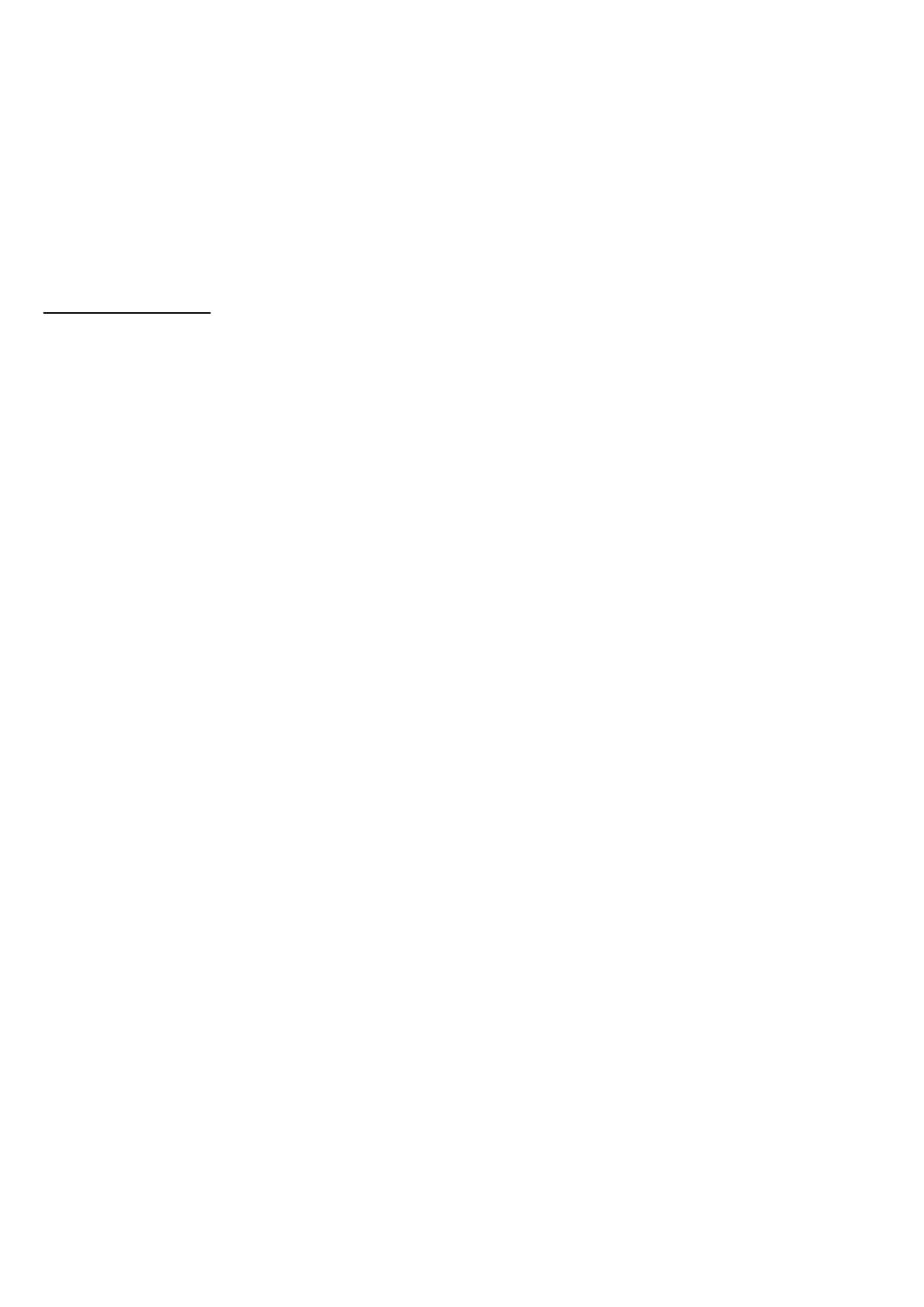 20.Při bankovním převodu finančních prostředků dle této smlouvy budou smluvní strany používat variabilní symboly v souladu s metodikou použití variabilních symbolů, uvedenou v Závazných pokynech pro žadatele a příjemce podpory v OPŽP, zveřejněných na internetové stránce http://www.opzp.cz.Pro snazší identifikaci budou smluvní strany při veškeré korespondenci (včetně elektronické) týkající se akce, uvádět vždy číslo této smlouvy, a to již v označení věci, které se daná korespondence bude týkat.21.Podpora z Fondu má charakter zálohy až do konečného vyúčtování čerpaných prostředků provedeného Fondem v rámci závěrečného vyhodnocení akce.Tato smlouva může být měněna pouze dohodou obou smluvních stran v písemné formě.22.Vztahy dle této smlouvy se řídí příslušnými ustanoveními platného obchodního zákoníku, zejména jeho třetí části.Pro účely této smlouvy má povinnost příjemce podpory stejný význam jako závazek příjemce podpory. Ve smyslu předpisů pojednávajících problematiku OPŽP je Fond zprostředkujícím subjektem.23.Příjemce podpory tímto potvrzuje, že obdržel rozhodnutí MŽP včetně jeho dvou příloh (“podmínky poskytnutí dotace“, “technická a finanční příloha“), seznámil se s ním, vyslovuje s ním souhlas a zavazuje se k jeho plnění a ke splnění v něm stanovených podmínek. Potvrzuje rovněž, že podmínky, které dle tohoto rozhodnutí měly být splněny před poskytnutím podpory, byly řádně splněny. V této souvislosti příjemce podpory rovněž prohlašuje, že veškeré podklady a informace, které Fondu poskytl před vydáním rozhodnutí o dotaci z FS, byly pravdivé, nezkreslené a úplné.Příjemce podpory bere na vědomí, že Ministerstvo životního prostředí jako řídící orgán přeneslo část svých působností na Fond jako zprostředkující subjekt, z čehož vyplývají odpovídající pravomoci Fondu obsažené v této smlouvě, které by jinak vykonávalo Ministerstvo životního prostředí.strana 1524.Tato smlouva byla vyhotovena a podepsána ve dvou exemplářích, z nichž každý má platnost originálu. Každá smluvní strana obdrží po jednom exempláři.V :	V Praze dne:dne:……………………………………..	……………………………………..zástupce příjemce podpory	zástupce Fondustrana 16